Месячник пожарной безопасности в ДОУ«Мы за жизнь без пожаров»Как случаются пожары?Существует много причин возникновения пожара, но часто именно неосторожность и детская шалость служат поводом для огня. Когда ребенок остается один, особенно проявляется его стремление к самостоятельности. Дети в своих разнообразных играх часто повторяют поступки и действия взрослых, имитируя их поведение. Детям хочется как можно скорее все узнать и испытать. Нельзя быть уверенным, что оставшись без присмотра, он не решит поиграть с опасными приборами. Родители должны помнить, что оставлять детей одних очень опасно. В случае пожара малыш не сможет самостоятельно выбраться. Детская неосторожность может стать причиной пожараПожары происходят не только по причине детской неосторожности, в большинстве случаев дети просто не знают о безопасном обращении с огнеопасными приборами.Что может послужить причиной пожара?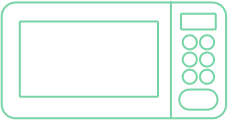 Ребенок, увлеченный своей игрой, может положить игрушку в микроволновку. Включив  микроволновку, она сразу же заискрится.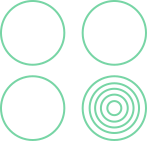 Оставленный на кухне ребенок может включить конфорку плиты даже не осознав этого.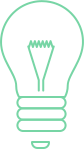 Играя с лампочками, ребенок может вызвать перенапряжение в сети. Лампочка может взорваться и стать причиной пожара.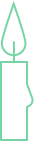 Оставленные свечи после детского праздника или ухода гостей, могут сжечь весь этаж.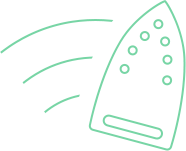 Пробегающий ребенок случайно опрокинет утюг на ковер и тот загорится в момент.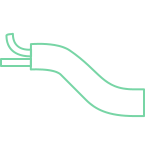 Дети любят играть с проводами. Если ребенок перегрызет провод - случится беда.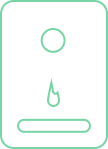 Ребенок может включить газовую колонку даже не догадываясь о последствиях.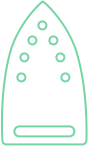 Любые приборы, с которыми играл ваш малыш, могут выйти из строя и при любом неосторожном использовании воспламениться прямо у вас на глазах.Будьте внимательны! Не забывайте: гораздо легче предотвратить пожар, чем его потушить. Простые меры предосторожности помогут вам обезопасить себя и своих детей.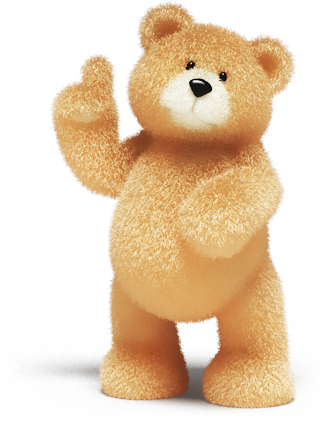 Что делать если ребенок совсем маленький?Спички, свечки, зажигалки, опасные электроприборы, легковоспламеняющиеся предметы и т.д. – необходимо хранить в местах недоступных ребенку. Проследите чтобы ребенок не видел, что от него что-то прячут. Необходимо чтобы ребенок понял: пока он не научился пользоваться бытовыми приборами – трогать их нельзя. Когда учить детей пожарной безопасности?Дети воспринимают информацию лучше в возрасте 3-6 лет. В этом возрасте нужно научить ребенка правилам безопасности и объяснить насколько опасен может быть огонь. Придет время и ребенок начнет проявлять особый интерес к огню. Не упустите этот момент - настало время познакомить малыша с огнем и рассказать о правилах безопа сности.  С чего лучше начать?Лучший способ научить ребенка – быть ему примером. Всегда выключайте электроприборы, когда уходите из дома. Попросите ребенка напомнить, если он увидит не выключенный свет. Так ребенок почувствует, что вы ему доверяете и с удовольствием примет участие в этой игре. Чтобы рассказать ребенку «где опасно», возьмите лист бумаги и нарисуйте план каждой комнаты. Обведите в красный квадратик все наиболее опасные электроприборы, объясните почему они могут быть опасны и как эту опасность предотвратить. Малыш уже подрос?Каждый день у ребенка будут появляться новые игры, и мир будет казаться красочнее и интереснее. К 7 годам малыш сможет уверенно пользоваться домашней техникой и разными электрическими приборами. В этом возрасте он, чаще всего отвергает помощь взрослых и отвечает: «Я хочу сам». Учитывая естественную тягу детей ко всему новому, следует обучить их правильно и безопасно пользоваться спичками, бенгальскими огнями, свечами, бытовыми электротехническими приборами. Но обязательно объясните ребенку, что нельзя играть с этими приборами и включать их без разрешения взрослых. Не нужно пугать малыша огнем, но однозначно расскажите о возможных последствиях пожара.В противном случае простыми запретами и угрозами родители могут добиться только обратного эффекта – малыш будет учиться пользоваться самостоятельно, пока не видят родители. Запреты возбуждают любопытство, повышают стремление к самостоятельности и приводят к необратимым последствиям.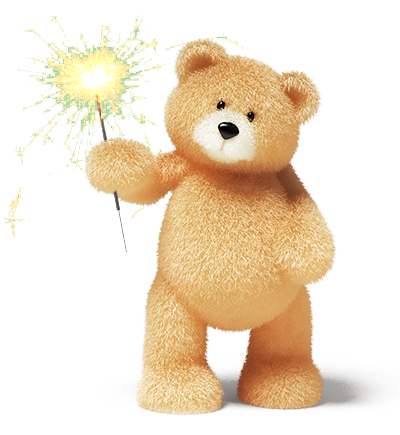 Пожарная безопасность.Многие считают, что детей пожарной безопасности должны начинать учить в школах. Но в действительности, большинство «детских» пожаров, случаются еще в дошкольном возрасте. Именно по этому, основы безопасности и первое знакомство с огнём – закладывают родители.Родителям нужно постараться не напугать ребенка, а вызвать у него желание быть внимательным и осторожным. Огонь — это очень большая опасность.Попробуйте придумать сказку про «маленький неукротимый огонёк», расскажите, как быстро он растет и с какой скоростью умеет перемещаться. Подобные истории помогут ребенку ощутить силу и опасность огня. Таким же образом можно придумать правила безопасности. Для ребенка это будет очень полезно, а вам поможет избежать лишних хлопот. Рисуя ситуации по правилам пожарной безопасности и план эвакуации – вы поможете ребенку не напугаться и усвоить материал.Ребенок должен знать, что если он видит пламя, то нужно:1.Не притрагиваться к огню, а звать на помощь взрослых! 2.Если взрослых нет дома, спасаться из квартиры и обратиться за помощью к соседям; 3.Не искать укрытия в горящей квартире;4.Не спускаться на лифте, а бежать вниз по лестнице; 5.Если квартира заперта, не поддаваться панике! Звонить пожарным 01 и звать соседей Как реагировать на пожар взрослым?Во время пожара важно сконцентрировать свои усилия и предпринять срочные действия. Запомните, что тушить электрические приборы водой – запрещается. Вода является проводником тока. Огонь необходимо тушить, накрывая плотными предметами, которые не пропускают воздух. Используйте плотные куртки, ковры, плотные полотенца и т.д. В квартире остался ребенок?Забудьте про ценные вещи, деньги, документы и любимые предметы интерьера. В квартире ребенок, и это значит, что в данный момент важнее его безопасности ничего нет. После того как вы убедились, что ваши дети в безопасности, постарайтесь отыскать документы, деньги и семейные ценности. Если вернуться в квартиру не представляется возможным, не расстраиваетесь. Самое ценное у вас уже есть – безопасность вашей семьи.Если огонь только разгорается и еще не перекинулся на другие предметы, необходимо срочно нейтрализовать его! Если справиться самостоятельно не получилось – не паникуйте. Эвакуируйте членов семьи и звоните 01 (112). Необходимо помнить, что опаснее огня может быть только дым. Чтобы не задохнуться при пожаре, следует дышать через мокрую марлю и ползти к выходу не поднимаясь на ноги. Дым имеет свойство подниматься вверх. Родители, давайте следовать урокам пожарной безопасности и обучать наших детей быть внимательными и осторожными. Помните: подобные уроки должны начинаться с самого раннего детства. Пожар легче предотвратить, чем его потушить. Заранее предотвратив опасность, мы подарим детям счастливое и беззаботное детство.